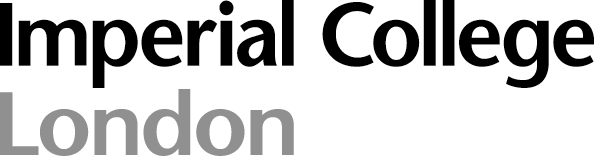 Contract Extension:Contract Extension:Contract Extension:Contract Extension:Contract Extension:Contract Extension:Contract Extension:Contract Extension:Contract Extension:Contract Extension:Contract Extension:Contract Extension:Contract Extension:SurnameForenameForenameTitle  Warden                       Assistant Warden                Subwarden  Warden                       Assistant Warden                Subwarden  Warden                       Assistant Warden                Subwarden  Warden                       Assistant Warden                Subwarden  Warden                       Assistant Warden                Subwarden  Warden                       Assistant Warden                Subwarden  Warden                       Assistant Warden                Subwarden  Warden                       Assistant Warden                Subwarden  Warden                       Assistant Warden                Subwarden  Warden                       Assistant Warden                Subwarden  Warden                       Assistant Warden                Subwarden  Warden                       Assistant Warden                SubwardenName of HallDate of extensionFrom:      From:      From:      From:      From:      From:      From:      From:      From:      To:      To:      CID Number Please look on staff/student ID cardPlease look on staff/student ID cardPlease look on staff/student ID cardPlease look on staff/student ID cardOther ChangesPlease specify:Please specify:Please specify:Please specify:Eligibility  Eligibility  Wardens/Assistant Wardens: Subwardens: must be a member of staff/full time postgraduate student usually postgraduate studentsAuthorisation Details:Authorisation Details:Authorisation Details:Authorisation Details:Authorisation Details:Authorisation Details:Authorisation Details:I confirm that the person named above is eligible to continue as Warden/Assistant Warden/SubwardenI confirm that the person named above is eligible to continue as Warden/Assistant Warden/SubwardenI confirm that the person named above is eligible to continue as Warden/Assistant Warden/SubwardenI confirm that the person named above is eligible to continue as Warden/Assistant Warden/SubwardenI confirm that the person named above is eligible to continue as Warden/Assistant Warden/SubwardenI confirm that the person named above is eligible to continue as Warden/Assistant Warden/SubwardenI confirm that the person named above is eligible to continue as Warden/Assistant Warden/SubwardenName of person requesting contractual changeName of person requesting contractual changeName of person requesting contractual changeAuthorisation:Wardens – to be authorised by the Director of Student ServicesAssistant and Sub Wardens – to be authorised by the relevant WardenOnce authorised, please forward form directly to HR.Authorisation:Wardens – to be authorised by the Director of Student ServicesAssistant and Sub Wardens – to be authorised by the relevant WardenOnce authorised, please forward form directly to HR.Authorisation:Wardens – to be authorised by the Director of Student ServicesAssistant and Sub Wardens – to be authorised by the relevant WardenOnce authorised, please forward form directly to HR.Authorisation:Wardens – to be authorised by the Director of Student ServicesAssistant and Sub Wardens – to be authorised by the relevant WardenOnce authorised, please forward form directly to HR.Authorisation:Wardens – to be authorised by the Director of Student ServicesAssistant and Sub Wardens – to be authorised by the relevant WardenOnce authorised, please forward form directly to HR.Authorisation:Wardens – to be authorised by the Director of Student ServicesAssistant and Sub Wardens – to be authorised by the relevant WardenOnce authorised, please forward form directly to HR.Authorisation:Wardens – to be authorised by the Director of Student ServicesAssistant and Sub Wardens – to be authorised by the relevant WardenOnce authorised, please forward form directly to HR.Title / PositionSignatureDateFor HR Use onlyContinuous Service Date in role (include in extension letter): 